Алёна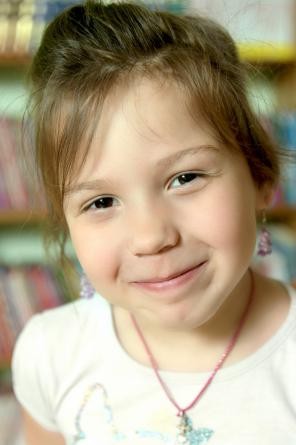 Пол: ЖенскийЦвет глаз: Карий Цвет волос: Темные Возраст: 7 летРегион: Ленинградская областьВозможные формы устройства:Усыновление, Опека, Попечительство Группа здоровья: 2-ая группа здоровья Братья или сестры: естьПричина отсутствия родительского попечения матери:свидетельство о смерти материПричина отсутствия родительского попечения отца:письменное согласие отца на усыновление